В Первомайском районе города Ростова-на-Дону состоялось мероприятие технической направленности «Гонка роботов»В настоящее время в России развиваются компьютерные технологии и робототехника. В нашем центре создаются все условия для изучения программирования и конструирования путем включения в образовательный процесс элемента соревнования.	В ЦРТДиЮ Первомайского района прошло соревнование «Гонка роботов», посвященное детскому научно-техническому творчеству в сфере новых технологий, робототехники и конструирования.В состязании по робототехнике приняли участие ребята из пяти образовательных учреждений района (в количестве 45 человек от 6-13 лет), в том числе, обучающиеся творческого объединения «Электроник» (руководитель  Бобыльченко В. Ю.).«Гонка роботов» проходила в два этапа по возрастным категориям. Участники соревнования собирали роботов из деталей «Лего»-конструктора, подбирали язык программирования для микроконтроллеров, демонстрировали умения своих созданий.Жаркие баталии роботов разгорелись на трассе, обучающиеся упорно сражались за победу .Призёры гонки: Шостенко Дмитрий Олегович, Горбачев Максим Михайлович, Попов Илья Алексеевич, отмечены заслуженными наградами.Цель мероприятия: популяризация и пропаганда научно-технического творчества, формирование умений применять свои знания на практике, решать нестандартные задачи и добиваться поставленной научной цели – была достигнута в полном объёме.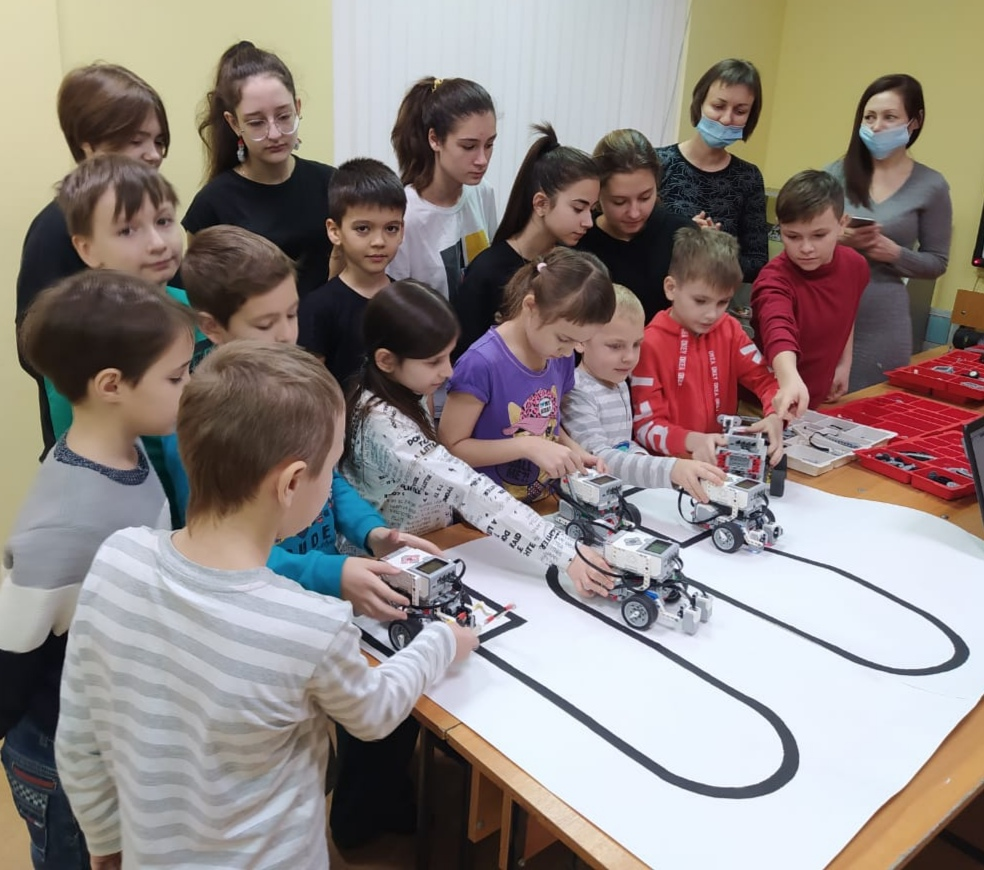 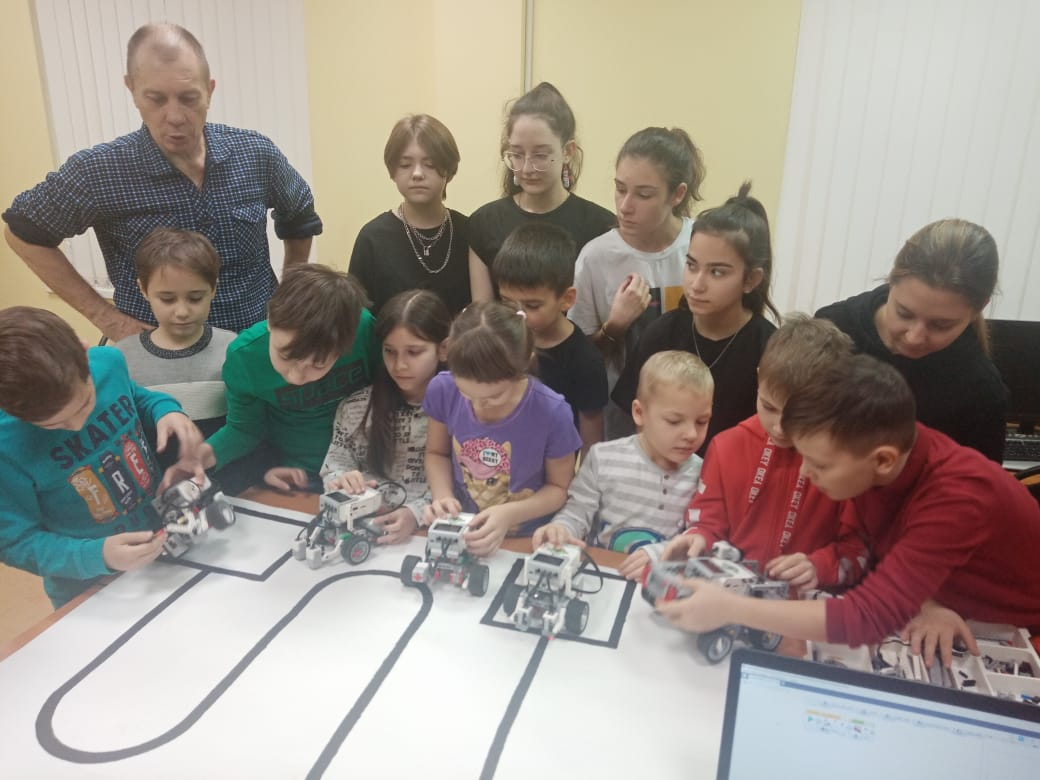 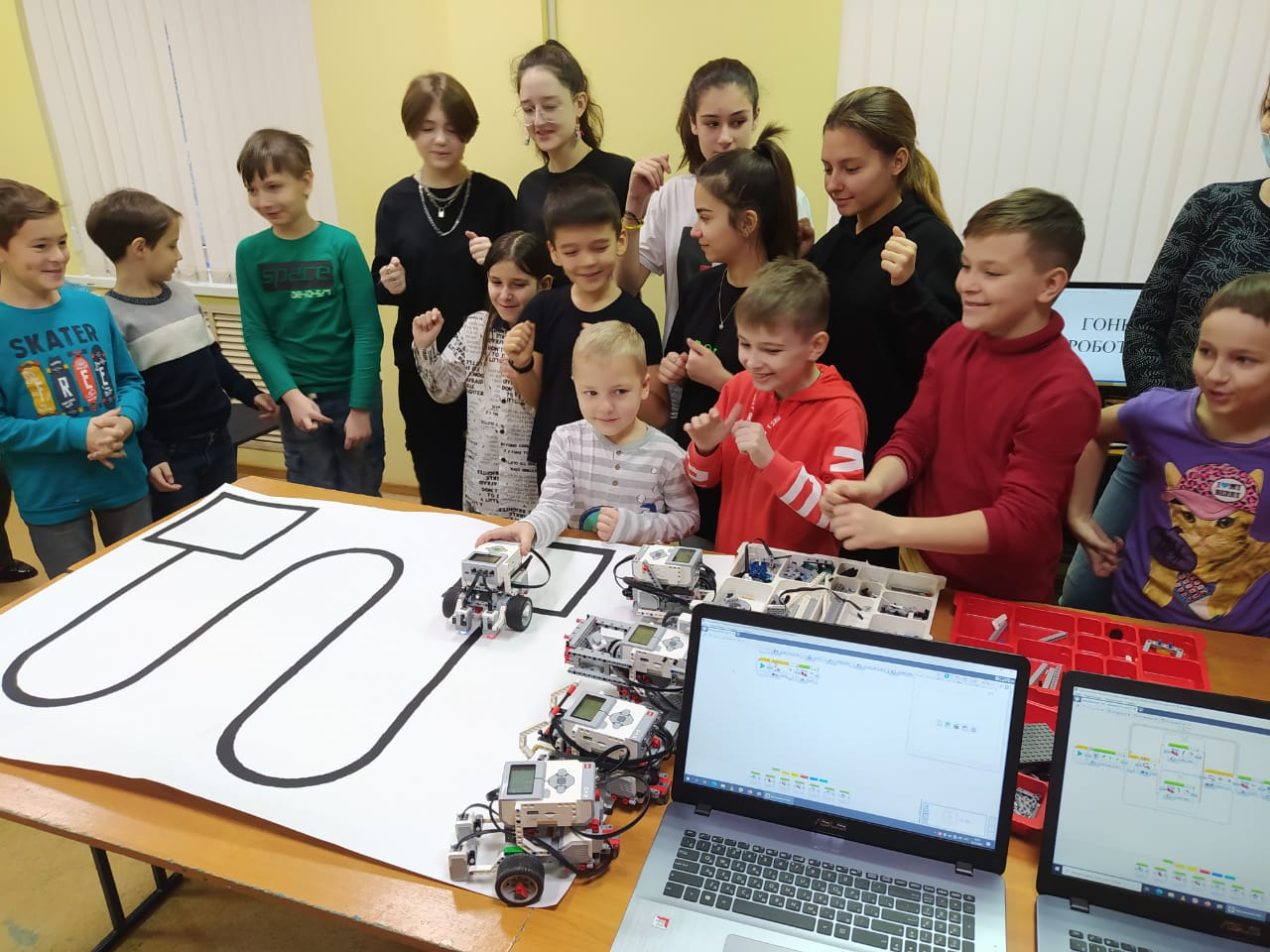 